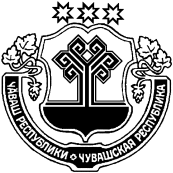 О внесении изменений в постановление администрации района от 20.08.2013 № 428  «Об        утверждении Порядка применения представителем нанимателя (работодателем) взысканий  в  администрации   Красночетайского района Чувашской Республики, предусмотренных статьями 14.1, 15 и 27   Федерального   закона № 25-ФЗ»Администрация Красночетайского района Чувашской Республики постановляет:1. Внести в постановление администрации района от 20.08.2013 № 428 «Об        утверждении Порядка применения представителем нанимателя (работодателем) взысканий в администрации Красночетайского района Чувашской Республики, предусмотренных статьями 14.1, 15 и 27   Федерального   закона № 25-ФЗ» следующие изменения:- пункт 2 изложить в следующей редакции: «2. Контроль за выполнением настоящего постановления возложить на управляющего делами – начальника отдела организационно – контрольной, кадровой и правовой работы.».Настоящее постановление вступает в силу после опубликования в информационном издании «Вестник Красночетайского района». Глава администрации района                                                                                А.В. БашкировЧĂВАШ РЕСПУБЛИКИХĔРЛĔ ЧУТАЙ РАЙОН    АДМИНИСТРАЦИЙĕЧУВАШСКАЯ РЕСПУБЛИКА АДМИНИСТРАЦИЯ  КРАСНОЧЕТАЙСКОГО РАЙОНАЙ Ы Ш Ă Н У 14.10.2014   464 №Хĕрлĕ Чутай салиПОСТАНОВЛЕНИЕ14.10.2014  № 464село Красные Четаи